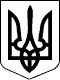 56 СЕСІЯ  ЩАСЛИВЦЕВСЬКОЇ СІЛЬСЬКОЇ РАДИ7 СКЛИКАННЯРІШЕННЯ28.12.2017 р.                                           №897с. ЩасливцевеПро виконання повноважень начальника відділу архітектури та містобудування у складі виконкому сільської радиВ зв’язку з необхідністю вирішення критичної ситуації пов’язаної з відсутністю особи начальника відділу містобудування та архітектури у складі виконавчого комітету Щасливцевської сільської ради, та відсутністю особи спеціаліста цьому відділі на яку може бути покладено виконання його обов’язків, що фактично унеможливлює роботу цього відділу та здійснення функцій визначених законодавством, беручі до уваги той факт що жодної заяви на участь у конкурсі на зайняття вакантної посади начальника відділу, оголошеного на підставі розпорядження сільського голови №172 від 02.11.2017 р. "Про призначення конкурсу" не надходило, та з метою відновлення роботи відділу, на час достатній для визначення кадрових питань, керуючись приписами Закону України "Про регулювання містобудівної діяльності", ст. ст. 26, 42, 52, 54 Закону України "Про місцеве самоврядування в Україні", сесія Щасливцевської сільської ради ВИРІШИЛА:1. Доручити сільському голові Плохушко В.О., тимчасово, до вирішення виконавчим комітетом Щасливцевської сільської ради кадрових питань у встановленому законом порядку (прийняття на посаду начальника або спеціаліста що може виконувати його обов'язки), здійснювати безпосереднє керівництво відділом містобудування та архітектури у складі виконавчого комітету Щасливцевської сільської ради, з правом підпису усіх документів які у відповідності до законодавства підлягають підписанню виключно начальником відділу.2. Виконавчому комітету Щасливцевської сільської ради терміново активізувати кадрову роботу з метою заняття вакантних посад начальника та спеціаліста відділу містобудування та архітектури у складі виконавчого комітету Щасливцевської сільської ради.3. Контроль за виконанням цього рішення покласти на постійну комісію Щасливцевської сільської ради з питань законності та державної регуляторної політики.Сільський голова                                                          В.О. Плохушко